Page 41. Exercice 2.Pour chaque figure, indique la fraction de la surface totale qui est coloriée.a.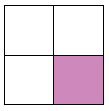 b.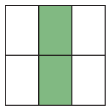 c.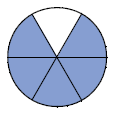 d.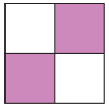 e.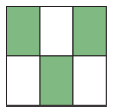 f.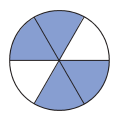 